PENGARUH INSENTIF TERHADAP KINERJA KARYAWAN PADA    PT. DAYAMITRA TELEKOMUNIKASI (MITRATEL)               REGIONAL OFFICE JABARSKRIPSIDiajukan Untuk Memenuhi Salah Satu SyaratDalam Menempuh Ujian Sarjana Program Strata Satu Pada Program Studi Administrasi BisnisOleh:Tegar Tri Devendra NIM. 132040059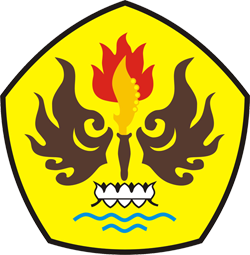 FAKULTAS ILMU SOSIAL DAN ILMU POLITIK UNIVERSITAS PASUNDANBANDUNG2017